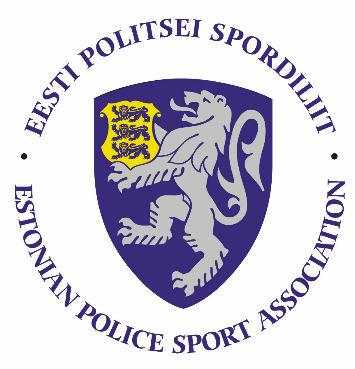 POLITSEI- JA PIIRIVALVEAMETI 2018. AASTA SÜGISSPARTAKIAADI ÜLDJUHEND1. Eesmärk 1.1. Propageerida politsei valdkonnas tegutsevate inimeste ja nende pereliikmete seas sportlikke eluviise ning motiveerida neid ühiste liikumis- ja spordiürituste kaudu regulaarselt treenima.1.2. Selgitada välja politseimeistrid meistrivõistluste aladel. 1.3. Võimaldada osavõttu mitmetest spordialadest ning soodustada omavahelist sotsialiseerumist. 1.4. Tutvustada politsei sporditegevust ja pakkuda liikumisrõõmu ka pereliikmetele/linnaelanikele.2. Aeg ja koht 2.1. Politsei Sügisspartakiaad toimub Rakvere Spordikeskuses (Kastani puiestee 12) ja Aqva Spordikeskuses (Kastani puiestee 16) 29-30. novembril 2018. 2.2 Sügisspartakiaadi avamine on 10.45 Rakvere Spordikeskusel. Kõigil võistlejatel olla kohal hiljemalt 10.35, et oleks aega ka võistluste alguseks üles rivistuda. 3. Osalejad3.1. Sügisspartakiaadi raames peetavatele võistlustele on osalema oodatud kõik PPA, KAPO ja SKA PPK töötajad, õppurid, abipolitseinikud ning osadele võistlustest ka nende pereliikmed. 4. Spordivõistluste ja muude tegevuste ajakava4.1 Kavas on kaks meistrivõistluste ala: sulgpall ja võrkpall.4.2 Muud võistlused ja alade tutvustused, kus saavad osa võtta ka PPA töötajate pereliikmed.  29.11.2018 10.45 Sügisspartakiaadi avamine 11.00 Võrkpalli MV alagrupiturniirid ja naistel ka kohamängud 11.00 Sulgpalli MV võistluste algus (üksikmängud)12.00-17.00 Kõige kiirema ronimisseina vallutaja selgitamine (avatud kõigile soovijatele) 16.00-19.30 Seikluslik orienteerumisvõistlus Rakvere linnas 16.30-19.30 sauna kasutamise võimalus Rakvere spordikeskuses 20.00-02.00 After-party Virma pubis, loosiauhindade loosimine (auhinna võitmiseks peab reaalselt kohal olema), 1 päeva parimate autasustamine NB! Kes soovib, võib tellida endale õhtuks juba toitlustuse piirkonna spordikoordinaatorite kaudu, siis läheb kohapeal kiiremini. Täpsem info piirkondade esindajatel olemas. 30.11.2018 10.00 Võrkpalli MV meeste 1-4.koha mängud 10.00 Sulgpalli MV võistlused (paarismängud)10.30-13.30 Kolme trenni maraton (Aqva Spordikeskuses)10.30-11.15 HIIT 45min11.30-12.15 Booty + ABS 45min 12.30-13.30 Bodybalance 45min11.00-14.30 Neljavõistlus14.00-14.30 Neljavõistlus Sponsorid vs PPA juhid 15.00-15.30 Teise päeva alade autasustamine 15.30 Võistluste lõpetamine 5. Osavõtutasu5.1. Osavõtutasu igale osalejale on 2 eurot, mille eest saab võistelda kõigil soovitud sügisspartakiaadi aladel, süüa mõlemal päeval kosutavat lõunasuppi ning nautida after-partyt koos rikkaliku loosiauhinna valikuga. Osavõtutasu saab tasuda 24.novembriks ülekandega Eesti Politsei Spordiliidule EE821010220036834010 (AS SEB Pank) või kohapeal sularahas infolauda (asub Rakvere Spordikeskuses 29.11.2018 ja 30.11.2018 Aqva Spordikeskuses).6. Majutus6.1 Majutuse saavad osalejad broneerida alljärgnevatesse majutusasutustesse kuniks kohti jätkub või hiljemalt 24.11.2018. Majutuse broneerimisel kasutada sooduskoodi (PPA SÜGISSTARTAKIAAD). Alates 25.11.2018 lasevad teenusepakkujad majutuse broneeringud vabaks ning siis ei pruugi enam tube saada. 6.2 Majutuse eest tuleb tasuda hiljemalt 24.11.2018 Eesti Politsei Spordiliidu arvele vastavalt hinnakirjale (politsei spordiklubi liige, PPA töötaja või asutuseväline inimene). Selgitusse lisada märksõna SPARTAKIAAD ja kelle eest summa tasutakse (klubilise kuuluvuse korral ka klubi nimetus). Soovi korral väljastab EPS arve majutuse eest. 6.3 Klubide nimekiri, millede liikmetele kehtib majutuse soodushind: Lääne Politsei SpordiseltsVirumaa Politsei SpordiseltsSisekaitseakadeemia SpordiklubiIda Politsei SpordiklubiLõuna Politsei SpordiklubiSpordiklubi TS Laskurklubi POLKPiirivalve Spordi KeskklubiSpordiklubi IKS6.4 Neljale võrkpallimeeskonnale, kes pääsevad võistlema teisele päevale, on broneeritud juba 38 kohta Katariina Külalistemajas. Nende majutuskulud katab EPS (v.a KAPO ja PPK võistkond), kes peavad oma majutuskulud pärast võistlust ise tasuma vastavalt hinnakirjale. 7. Registreerimine ja muud küsimused7.1. Võistkondlikest ja individuaalaladest osavõtt tuleb registreerida enda piirkonna spordikoordinaatorite kaudu vastavalt üksikalade juhenditele hiljemalt 22.11.2018.Ida prefektuur – Agur Tehver Lõuna prefektuur – Ulvi JukkPõhja prefektuur/PPA  – Anu Asu Lääne prefektuur – Rein Künnap 7.2. Loosiauhinnad Auhinnad loositakse välja 29.11 after-partyl. Loosiauhindade võitmiseks peab kohal olema (v.a peaauhind).Hotell/hostelAsukohtHind politsei spordiklubideLiikmetele (p 6.3 loetelu)Hind PPA, töötajaile ja abipolitseinikele Hind KAPO, PPK töötajatele, kadettidele ning teistele pereliikmeleTubade liigidKokku tubeKatariina KülalistemajaKoos hommikus-gaBroneerimine:info@katariina.eePikk 3 Rakvere, tel 32233318 euri/in15 euri/in20 euri/in2-toaline 1Pikk 3 Rakvere, tel 32233318 euri/in15 euri/in20 euri/in2-toaline laia voodiga1KORTER 1 ilma hommikusöögitainfo@katariina.ee Pikk 34 euri/in7 euri/in10 euri/in5 inimest mahutab 1KORTER 2 ilma hommikusöögitainfo@katariina.ee Pikk 35 euri/in9 euri/in13 euri/in4 inimest mahutab 1Aqva SPA ja HotellHS + vee/saunakeskusBroneerimine:helina@aqvahotels.ee Parkali 4, Rakvere, tel: 372 326 000018eur/in32 euri/in45 euri /in2-toaline20Wesenbergi HotellKoos hommikus-gaBroneerimine: info@wesenbergh.ee Tallinna 25, Rakvere, tel: 51452029,50 eur/in16eur/in23 euri /in2-toaline15Ei pakuta 21 euri inimene30 euri /in1-toaline5